Lesson 12 Practice ProblemsThe Empire State Building in New York City is about 1,450 feet high (including the antenna at the top) and 400 feet wide. Andre wants to make a scale drawing of the front view of the Empire State Building on an -inch-by--inch piece of paper. Select a scale that you think is the most appropriate for the scale drawing. Explain your reasoning.1 inch to 1 foot1 inch to 100 feet1 inch to 1 mile1 centimeter to 1 meter1 centimeter to 50 meters1 centimeter to 1 kilometerElena finds that the area of a house on a scale drawing is 25 square inches. The actual area of the house is 2,025 square feet. What is the scale of the drawing?Which of these scales are equivalent to 3 cm to 4 km? Select all that apply. Recall that 1 inch is 2.54 centimeters.0.75 cm to 1 km1 cm to 12 km6 mm to 2 km0.3 mm to 40 m1 inch to 7.62 kmThese two triangles are scaled copies of one another. The area of the smaller triangle is 9 square units. What is the area of the larger triangle? Explain or show how you know.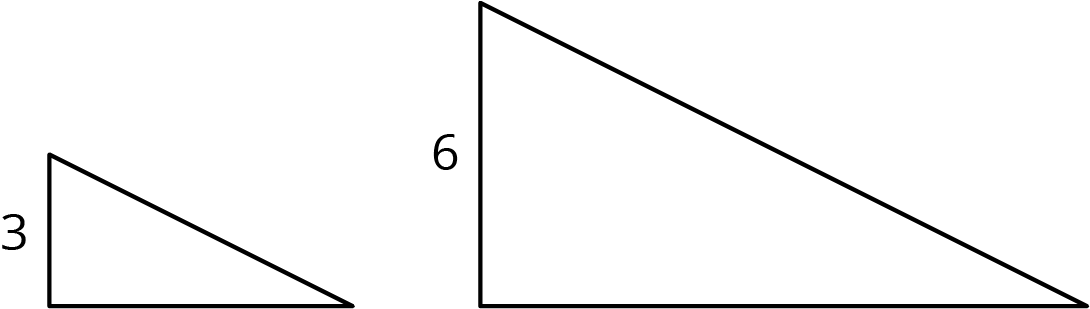 Water costs $1.25 per bottle. At this rate, what is the cost of:10 bottles?20 bottles?50 bottles?The first row of the table shows the amount of dish detergent and water needed to make a soap solution.Complete the table for 2, 3, and 4 batches.How much water and detergent is needed for 8 batches? Explain your reasoning.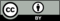 © CC BY Open Up Resources. Adaptations CC BY IM.number of batchescups of watercups of detergent161234